Практическая работа №Определение типов климатов по предложенным климатограммам.Цель: научиться работать с климатограммами, определять тип климата, полушариеЗадачи: Рассмотреть предложенные диаграммы (прил. 1), прочитать инструкцию по работе с климатограммами (прил.2)Соблюдая инструкции по работе с климатограммами, заполнить таблицуСделать вывод, исходя из целей работПрил. 1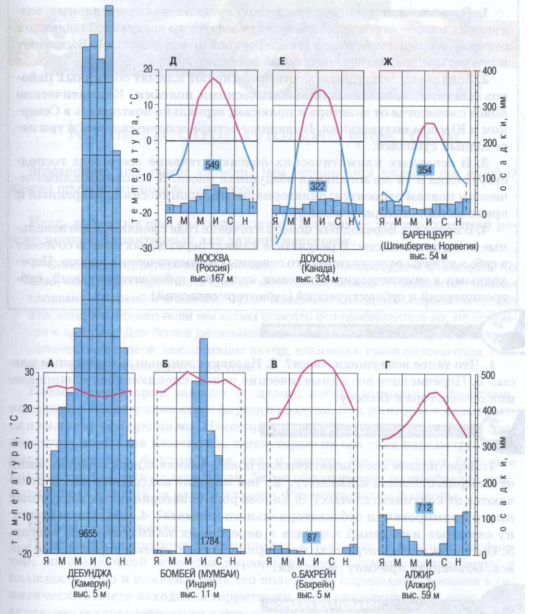 Прил. 2					Работа с климатограммами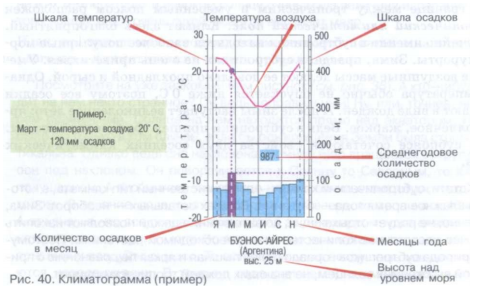 1. Описание климатограммы:Столбцы в климатограмме – количество месяцев, снизу отмечены первые буквы месяцев. Иногда изображены 4 сезона, иногда не все месяцы.Слева отмечена шкала температур. Нулевая отметка может стоять как первая снизу, так и посередине. Выше нуля – положительные температуры, ниже – отрицательные.Изотерма изображена линией, положительная – красной(выше нуля), отрицательная – синей(ниже нуля).Справа отмечена шкала количества осадков.Каждый столбец – среднемесячные показатели осадков, если мы их сложим, получим среднегодовое значение.Сверху цифрой показано годовое количество осадков.2. По колебанию температуры можно определить климатический пояс:если t +24-+26 в течении всего года – значит это экваториальный пояс;если амплитуда t незначительная (3–7 градуса) выше +20, значит – это субэкваториальный пояс;если амплитуда больше, но зимние температуры не опускаются ниже +10, то это тропический пояс;если зимние температуры ок. нуля, +3-+5, то это субтропики;если появляются отрицательные температуры, то это умеренный, субполярный или полярный пояса.3. Тип климата можно определить не только по амплитуде температур, но и по количеству осадков и режиму их выпадения:если годовое количество осадков более 2000 мм – это экваториальный климат;если осадков в течении года также много, но есть месяца засухи – это субэкваториальный климатесли среднегодовое количество осадков менее 150 мм – это тропический климатесли в летнее время осадков очень мало, а зимой – много (среднегодовое от 700 до 1000 мм), то это субтропический климат;если, наоборот, в зимнее время осадков мало, а 2/3 осадков выпадает летом, то это муссонный климат. В умеренном поясе в таком климате годовое количество не превышает 800 мм, а в субтропиках достигает 1500 мм.4. По режиму температур можно определить полушария:если понижение температуры (зима) в январе – это климатограмма северного полушария;если понижение температуры (зима) в июле – это климатограмма южного полушария.Показатели  климатограммКлиматограммыКлиматограммыКлиматограммыКлиматограммыКлиматограммыКлиматограммыКлиматограммыПоказатели  климатограммАБВГДЕжсамый теплый месяц в году и значение его температуры воздуха,°Ссамый холодный  месяц в году и значение его температуры воздуха,°Сгодовая амплитуда температуры воздуха,°Ссреднегодовое количество осадков, ммсамый влажный месяц в году и количество осадков, выпавших за этот месяц, ммсамый засушливый месяц в году и количество осадков, выпавших за этот месяц, ммклиматический пояс и областьполушарие (Северное или Южное)